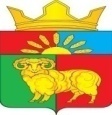 АДМИНИСТРАЦИЯ ЗЛАТОРУНОВСКОГО СЕЛЬСОВЕТАУЖУРСКОГО РАЙОНА КРАСНОЯРСКОГО КРАЯПОСТАНОВЛЕНИЕ15.03.2022                                     п. Златоруновск                                        № 16Об утверждении альбома архитектурных  решений по благоустройству общественных пространств и стандартов благоустройства улиц Златоруновского сельсовета Ужурского района Красноярского краяВ соответствии с Федеральным законом от 06.10.2003 № 131-ФЗ «Об общих принципах организации местного самоуправления в Российской Федерации», Решением Златоруновского сельского Совета депутатов  от 25.12.2019 №32-153р «Об утверждении Правил благоустройства территории Златоруновского сельсовета Ужурского района Красноярского края (в редакции  решения Златоруновского сельского Совета депутатов от 13.10.2021 №9-60р»,  руководствуясь Уставом Златоруновского сельсовета, ПОСТАНОВЛЯЮ:Утвердить альбом архитектурных  решений по благоустройству общественных пространств на территории Златоруновского сельсовета Ужурского района Красноярского края согласно приложению №1.Утвердить стандарты благоустройства улиц на территории Златоруновского сельсовета Златоруновский сельсовет Ужурского района Красноярского края согласно приложению №2.2. Контроль за выполнением настоящего постановления оставляю за собой.3. Постановление вступает в силу в день, следующий за днем его официального опубликования в газете Златоруновский Вестник и на официальном сайте администрации Златоруновского сельсовета https://mozlat.ru.Глава сельсовета                                                                      Е.А. Хасамудинова